Golden knowledge: Germany topic 1 1919-1934 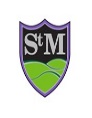 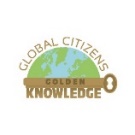 TopicGolden knowledge Know it?End of First World WarKaiser Wilhelm II abdicated End of First World War11th November 1918End of First World WarGermany surrender and signed the armisticeEnd of First World WarStabbed in the back myth Treaty of Versailles28th June 1919Treaty of VersaillesKey terms included:Reparations (£6,600 million)Anschluss forbidden Rhineland demilitarised Army reduced to 100,000Not allowed to join the League of NationsTreaty of VersaillesGerman people hated the treaty and wanted to get rid of it. Weimar RepublicStabbed in the back myth Weimar RepublicCreated in January 1919Weimar RepublicNew democratic government Weimar RepublicStrengths of new government: Very democratic because of voting rights and voting system Role of Gustav Stresemann Dawes and Young planLocarno Pact Kellogg-Briand PactImpact of loans on Germany e.g. improvement in houses Weimar RepublicWeaknesses:Proportional representation causing weak coalition government  Judges and army not on the side of the new government Weak and uninspiring leaders Anger and impact of the Treaty of Versailles Uprisings from left and rightInvasion of RuhrHyperinflation Great DepressionDevelopment of the Nazi partyStarted in 1919 by Anton Drexler Development of the Nazi partyHitler joined when party was small, put in charge of propaganda. Made lots of speeches. Development of the Nazi partyMembership increased in early 1920sDevelopment of the Nazi partyHitler became leader in 1921 and created the SADevelopment of the Nazi partyMunich Putsch was the Nazis failed attempt to take power (1923)Development of the Nazi partyBanned in 1924Development of the Nazi partyReorganised after ban lifted in 1925. Development of the Nazi partyMembership increased in late 1920s but this didn’t translate to increase in seats Reasons Hitler became Chancellor and Nazis came to powerGreat Depression and impact Fear of Communism Role of SA (some liked it, some were afraid of it Personality/cult of Hitler & his speeches Propaganda Promises to all sections of society Reasons Hitler became Chancellor and Nazis came to powerFailures of the Weimar RepublicReasons Hitler became Chancellor and Nazis came to powerPolitical scheming between Von Papen, Von Schleicher, Hindenburg and HitlerElection results 1924-1933Pre-1924 – Nazis held 32 seats 1928 – Nazis gained 12 seats 1930 – 107 seats July 1932 – 230 seatsNovember 1932 – 196 seats March 1933 – 288 seats Consolidation of power Hitler officially became chancellor on 30 January 1933 Reichstag Fire – 27 February 1933March Election – 5March 1933 Enabling Act – 23 March 1933Night of the Long Knives – 30 June 1934